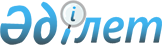 О предоставлении государственной гарантии по проекту "Предоставление предварительных жилищных займов АО "Жилищный строительный сберегательный банк Казахстана" за счет средств займа Азиатского банка развития (АБР)" под государственную гарантию ("Проект по содействию обеспечению гендерного равенства в жилищном финансировании")"Постановление Правительства Республики Казахстан от 30 декабря 2019 года № 1026
      В соответствии со статьей 215 Бюджетного кодекса Республики Казахстан от 4 декабря 2008 года Правительство Республики Казахстан ПОСТАНОВЛЯЕТ:
      1. Министерству финансов Республики Казахстан в установленном законодательством Республики Казахстан порядке предоставить Азиатскому Банку Развития государственную гарантию Республики Казахстан по проекту "Предоставление предварительных жилищных займов АО "Жилищный строительный сберегательный банк Казахстана" за счет средств займа Азиатского банка развития (АБР)" под государственную гарантию ("Проект по содействию обеспечению гендерного равенства в жилищном финансировании")" в качестве обеспечения обязательств акционерного общества "Жилищный строительный сберегательный банк Казахстана" по привлекаемому займу на сумму до 38000000000 (тридцать восемь миллиардов) тенге. 
      2. Настоящее постановление вводится в действие со дня его подписания.
					© 2012. РГП на ПХВ «Институт законодательства и правовой информации Республики Казахстан» Министерства юстиции Республики Казахстан
				
      Премьер-Министр
Республики Казахстан 

А. Мамин
